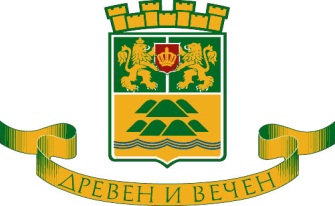 ОБЩИНА ПЛОВДИВПловдив, 4000, пл, “Стефан Стамболов” №1         тел: (032) 656 727, факс: (032) 656 703На основание чл. 6, ал. 9 от Наредбата за условията и реда за извършване на оценка на въздействието върху околната среда,ОБЯВЯВА:открит обществен достъп до информацията по приложение № 2 на обект „Социален дом” в УПИ II 56784.525.276, обществено-обслужващи дейности, кв. 7 по плана на Многофункционална зона „Изток“ , гр. Пловдив с възложител „МЮСЮЛМАНСКО СУНИТСКО ХАНЕФИТСКО ИЗПОВЕДАНИЕ В РЕПУБЛИКА БЪЛГАРИЯ“. Документите са на разположение на обществеността, в продължение на 14 (четиринайсет) дни, всеки работен ден в периода от 12.03.2015 г. – 25.03.2015  година, в сградата на Община Пловдив, дирекция „Екология и опазване на околната среда” на ул. „Емил де Лавеле” № 9, всеки работен ден от 08:30 до 12:00 часа и от 12:45 до 17:15 часа.Лице за контакти: Вяра Колева – главен експерт в дирекция „Екология и опазване на околната среда”, тел. 656 878.